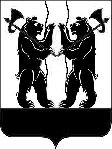 18.04.2018                                                                                                                № 952О назначении ответственныхза направление сведений в реестр лиц, уволенных в связи с утратой доверияВ соответствии со статьей 15 Федерального закона от 25 декабря 2008 года № 273-ФЗ «О противодействии коррупции», постановлением Правительства Российской Федерации от 5 марта 2018 г. № 228 «О реестре лиц, уволенных в связи с утратой доверия», Администрация района п о с т а н о в л я е т:1. Определить начальника отдела по противодействию коррупции
и контролю в сфере муниципальных закупок Администрации ЯМР должностным лицом, ответственным за направление сведений в управление по противодействию коррупции Правительства Ярославской области в соответствии с Положением о реестре лиц, уволенных в связи с утратой доверия, утвержденным постановлением Правительства Российской Федерации от 5 марта 2018 г. № 228 «О реестре лиц, уволенных в связи с утратой доверия», (далее – Положение) для включения указанных сведений в реестр и их исключения из реестра.2. Поручить начальнику управления делами Администрации ЯМР направлять сведения в отношении лиц, замещавших муниципальные должности и должности муниципальной службы в органах местного самоуправления Ярославского муниципального района, в отдел по противодействию коррупции и контролю в сфере муниципальных закупок Администрации ЯМР в соответствии с Положением для их направления в управление по противодействию коррупции Правительства Ярославской области. 3. Контроль за исполнением постановления оставляю за собой.4. Постановление вступает в силу со дня подписания.Глава Ярославскогомуниципального района                                                                 Н.В. Золотников